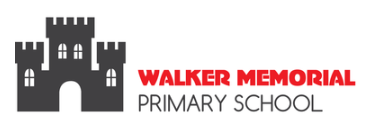 Parent Code of ConductAt   Walker Memorial Primary   School   we   are   very   fortunate   to   have   a   supportive   and   friendly   parent   body.  Our   parents   recognise that educating children is a process that involves partnership between parents, class teachers and the school community, endeavouring to nurture each and every pupil’s specific needs.  As a partnership, our parents’ will understand the importance of a good working relationship to equip children with the necessary skills for adulthood.  For these reasons we continue to welcome and encourage parents/ carers   to   participate   fully   in   the   life   of   our   school.  The   purpose   of   this   policy   is   to   provide   a   reminder   to   all   parents, carers   and   visitors   to   our   school   about   the   expected conduct.   This   is   so   we   can   continue   to   flourish, make   progress   and   achieve   in   an atmosphere   of   mutual   understanding and respect, maintaining open lines of communication at all times.Guidance  We   expect   parents, carers   and   visitors   to: • Respect   the   caring, nurturing ethos   of   our   school.  • Understand   that   both   teachers   and   parents   need   to   work   together   for   the   benefit   of   their   children. • Demonstrate   that all   members   of   the   school   community   should   be   treated   with   respect   and   therefore   set   a   good example   in   their   own   speech   and   behaviour. • Seek   to   clarify   a   child’s   version   of   events   with   the   school’s   view   in   order   to   bring   about   a   peaceful   solution   to   any issue. Follow the school’s complaints procedure, available as a hard copy & on the website• Approach   the   school   calmly   to   help   resolve   any   issues   of   concern. • Avoid   personal   verbal   abuse   of   staff   at   all   times, in the school building and in any meetings attendedIn order to   support   a   peaceful   and   safe   school   environment   the   school   cannot   tolerate   parents, carers   and   visitors exhibiting   the   following:  • Disruptive   behaviour   which   interferes   or   threatens   to   interfere   with   the   operation   of   a   classroom, an   employee’s office area   or   any   other   area   of   the   school   grounds. • Using   loud   or   offensive   language, or displaying   temper.• Threatening   to   do   actual   bodily   harm   to   a   member   of   school   staff, Governor, visitor, fellow   parent/ carer   or   pupil regardless   of   whether   or   not the   behaviour   constitutes   a   criminal   offence.  • Damaging   or   destroying   school   property. • Abusive   or   threatening   e -mails   or   text/ voicemail/ phone   messages   or   other   written   communication. • Offensive or derogatory comments regarding the school or any of the pupils/ parent/ staff, at the school on Facebook   or   other   social   sites.  (See   Appendix   1).  Any   concerns   you   may   have   about   the   school   must   be   made through the appropriate   channels by   speaking   to the class teacher, Principal or the Chair   of   Governors, so they   can   be   dealt   with   fairly, appropriately   and   effectively   for   all   concerned. • The   use   of   physical   aggression   towards   another   adult   or   child.   This   includes   physical   punishment   against   your own child on school premises. Recording of meetings on mobile phones or other devices is not permitted.• Approaching someone else’s child in order to discuss an issue or chastise them. • Smoking and/or consumption of alcohol whilst on school property. Should any of the above behaviour occur on school premises the school may feel it is necessary to contact the appropriate authorities and if necessary, even revoke the parents licence to be anywhere on school grounds.We trust that parents and carers will assist our school with the implementation of this policy and we thank you for your continuing support of the school. Inappropriate use of Social Network Site Social media websites are being used increasingly to fuel campaigns and complaints against schools, Head Teachers, school staff, and in some case other parents/pupils. The Governors of Walker Memorial Primary School considers social media websites being used in this way as unacceptable and not in the best interests of the children or the whole school community. If any pupil or parent/carer of a child/ren being educated in Walker Memorial Primary School is found to be posting libellous or defamatory comments on Facebook or other social network sites, they will be reported to the appropriate 'Report Abuse' section of the network site. All social network sites have clear rules about the content which can be posted on the site and they provide robust mechanisms to report contact or activity which breaches this. The school will also expect that any parent/carer or pupil removes such comments immediately. In serious cases the school will also consider its legal options to deal with any such misuse of social networking and other sites. Additionally, and perhaps more importantly is the issue of Cyber Bullying and the use by one child or a parent to publicly humiliate another by inappropriate social network entry. We will take and deal with this as a serious incident of school bullying. Thankfully such incidents are extremely rare.Consultation Period: 4th- 18th September 2023Ratified by Governors: Autumn2023Signed: Review Date: August 2025